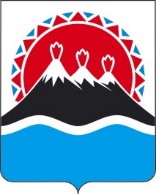 П О С Т А Н О В Л Е Н И ЕПРАВИТЕЛЬСТВАКАМЧАТСКОГО КРАЯВ соответствии с абзацами третьим и четвертым пункта 3 статьи 72, пунктом 9 статьи 78, пунктом 8 статьи 781, абзацем четырнадцатым пункта 4 статьи 782, статьей 79 Бюджетного кодекса Российской ФедерацииПРАВИТЕЛЬСТВО ПОСТАНОВЛЯЕТ:1. Утвердить Порядок принятия Правительством Камчатского края решений о предоставлении получателю средств краевого бюджета права принимать за счет средств краевого бюджета расходные обязательства на срок, превышающий срок действия утвержденных лимитов бюджетных обязательств, согласно приложению 1 к настоящему постановлению. 2. Признать утратившими силу утратившими силу постановления Правительства Камчатского края по перечню согласно приложению 2 к настоящему постановлению. 3. Порядок, утвержденный настоящим постановлением, не применяется: в отношении проектов решений, согласованных в порядке, установленном нормативными правовыми актами Правительства Камчатского края, признаваемыми утратившими силу в соответствии с частью 2 настоящего постановления, на дату вступления в силу настоящего постановления; при осуществлении капитальных вложений в объекты капитального строительства и (или) приобретение объектов недвижимого имущества, предусмотренные принятыми в соответствии с пунктом 8 статьи 78, статьями 782 или 79 Бюджетного кодекса Российской Федерации правовыми актами, в том числе Инвестиционной программой Камчатского края, утвержденной на дату вступления в силу настоящего постановления, а также при внесении изменений в информацию об объектах капитального строительства, объектах недвижимого имущества, содержащуюся в указанных правовых актах; до завершения реализации региональных целевых программ при принятии расходных обязательств получателем средств краевого бюджета путем заключения государственных контрактов, предметами которых являются выполнение работ, оказание услуг для государственных нужд Камчатского края, длительность производственного цикла выполнения, оказания которых превышает срок действия утвержденных лимитов бюджетных обязательств, финансовое обеспечение которых осуществляется в пределах средств, установленных на соответствующие цели указанными региональными целевыми программами; в отношении принятых на дату вступления в силу настоящего постановления решений Правительства Камчатского края о реализации проекта государственно-частного партнерства, решений Правительства Камчатского края о заключении концессионного соглашения при принятии и исполнении получателем средств краевого бюджета обязательств на основании заключенных в соответствии с указанными решениями соглашений о государственно-частном партнерстве и концессионных соглашений, а также в отношении решений об изменении таких соглашений. 4. Настоящее постановление вступает после дня его опубликования.Порядок принятия решений о предоставлении получателю средств краевого бюджета права принимать за счет средств краевого бюджета расходные обязательства на срок, превышающий срок действия утвержденных лимитов бюджетных обязательств 1. Общие положения 1. Настоящий Порядок определяет правила принятия Правительством Камчатского края решения о предоставлении получателю средств краевого бюджета права принимать за счет средств краевого бюджета расходные обязательства Камчатского края на срок, превышающий в случаях, установленных Бюджетным кодексом Российской Федерации (далее – Бюджетный кодекс), срок действия утвержденных лимитов бюджетных обязательств, путем заключения от имени Камчатского края: 1) государственных контрактов, предметом которых является выполнение работ, оказание услуг для обеспечения государственных нужд Камчатского края, длительность производственного цикла выполнения, оказания которых превышает срок действия утвержденных лимитов бюджетных обязательств, а также государственных контрактов, предметом которых является поставка товаров для обеспечения государственных нужд Камчатского края, на срок, превышающий срок действия утвержденных лимитов бюджетных обязательств, условиями которых предусмотрены встречные обязательства, не связанные с предметом их исполнения, заключаемых в соответствии с законодательством Российской Федерации о контрактной системе в сфере закупок товаров, работ, услуг для обеспечения государственных и муниципальных нужд на основании статьи 72 Бюджетного кодекса (далее – государственные контракты); 2) соглашений (договоров) о предоставлении субсидии из краевого бюджета краевым государственным бюджетным или автономным учреждениям в соответствии с абзацем вторым пункта 1 статьи 781 и статьей 782 Бюджетного кодекса, краевым государственным унитарным предприятиям в соответствии со статьей 782 Бюджетного кодекса, а также юридическим лицам, не являющимся учреждениями, в соответствии со статьей 78, пунктами 2 и 4 статьи 781  Бюджетного кодекса (далее соответственно – учреждения, предприятия, иные юридические лица, соглашения (договоры) соответственно); 3) соглашений о государственно-частном партнерстве, публичным партнером в которых является Камчатский край, заключаемых в соответствии с законодательством Российской Федерации о государственно-частном партнерстве, муниципально-частном партнерстве, и концессионных соглашений, концедентом по которым выступает Камчатский край, заключаемых в соответствии с законодательством Российской Федерации о концессионных соглашениях (далее – соглашение о государственно-частном партнерстве, концессионное соглашение). Указанное в настоящей части решение принимается в форме распоряжения Правительства Камчатского края.2. В случаях предоставления грантов в форме субсидий, предусмотренных пунктом 7 статьи 78 и пунктом 4 статьи 781 Бюджетного кодекса, в соответствии с решением Президента Российской Федерации положения, предусматривающие принятие получателями бюджетных средств расходных обязательств Камчатского края на срок, превышающий срок действия утвержденных лимитов бюджетных обязательств, оформляются в составе проекта такого решения или путем внесения в него изменений. 3. При осуществлении капитальных вложений в объекты капитального строительства и (или) приобретение объектов недвижимого имущества правовые акты, предусмотренные пунктом 8 статьи 78, статьями 782 или 79 Бюджетного кодекса, в том числе Инвестиционная программа Камчатского края, являются решением о предоставлении получателю средств краевого бюджета права принимать расходные обязательства Камчатского края на срок, превышающий срок действия утвержденных лимитов бюджетных обязательств, с учетом положений частей 7 и 8 настоящего Порядка. 4. Решение о предоставлении получателю средств краевого бюджета права принимать расходные обязательства Камчатского края на срок, превышающий срок действия утвержденных лимитов бюджетных обязательств, путем заключения соглашения о государственно-частном партнерстве, концессионного соглашения принимается с учетом положений частей 7 и 8 настоящего Порядка в форме распоряжения Правительства Камчатского края о реализации проекта государственно-частного партнерства, принимаемого в соответствии с законодательством Российской Федерации о государственно-частном партнерстве, муниципально-частном партнерстве, о заключении концессионного соглашения, принимаемого в соответствии с законодательством Российской Федерации о концессионных соглашениях. 5. Предусмотренные частями 1, 3 и 4 настоящего Порядка решения принимаются в пределах средств и на срок реализации соответствующей государственной программы Камчатского края (далее – государственная программа), Инвестиционной программы Камчатского края. В случае принятия расходных обязательств Камчатского края в объеме и на срок, превышающие объем и срок реализации государственной программы, Инвестиционной программы Камчатского края, такие решения принимаются в пределах средств, определенных в соответствии с частью 8 настоящего Порядка. 2. Порядок принятия решений о предоставлении получателю средств краевого бюджета права принимать расходные обязательства Камчатского края на срок, превышающий срок действия утвержденных лимитов бюджетных обязательств 6. Инициатором подготовки проектов решений, указанных в пунктах 1 – 4 настоящих Правил (далее – решение о долгосрочных обязательствах), может выступать исполнительный орган Камчатского края, осуществляющий функции и полномочия главного распорядителя средств краевого бюджета, до которых как до получателей бюджетных средств доводятся в установленном порядке лимиты бюджетных обязательств на оплату государственного контракта, предоставление субсидий в соответствии с соглашением (договором), соглашением о государственно-частном партнерстве, концессионным соглашением (далее – главный распорядитель). 7. Проект решения о долгосрочных обязательствах может предусматривать право принимать расходные обязательства Камчатского края на срок, превышающий срок действия утвержденных лимитов бюджетных обязательств, на основании нескольких государственных контрактов, соглашений (договоров), а также соглашения о государственно-частном партнерстве, концессионного соглашения и должен содержать наименование государственной программы (непрограммного направления деятельности), в рамках которой планируется реализация соответствующего решения, и следующую информацию: 1) в отношении каждого государственного контракта, за исключением государственных контрактов, предметом которых является строительство (реконструкция, в том числе с элементами реставрации, техническое перевооружение) объектов капитального строительства и (или) приобретение объектов недвижимого имущества в государственную собственность Камчатского края: наименование объекта закупки; описание товаров, работ, услуг и планируемые результаты выполнения работ, оказания услуг; предельный срок выполнения работ, оказания услуг с учетом сроков осуществления закупки; предмет встречного обязательства и срок его исполнения в случае, если государственным контрактом предусмотрены встречные обязательства, не связанные с предметом его исполнения; предельный объем средств на оплату государственного контракта с разбивкой по годам; 2) в отношении каждой субсидии, за исключением субсидий, предоставляемых в целях осуществления капитальных вложений в объекты капитального строительства и (или) приобретение объектов недвижимого имущества, включенных в Инвестиционную программу Камчатского края: цель предоставления субсидии; наименования получателей субсидии, в том числе учреждений, предприятий, иных юридических лиц, которым предоставляются субсидии, за исключением случая, если предоставление грантов в форме субсидий, указанных в части 2 настоящего Порядка, и субсидий юридическим лицам в целях возмещения недополученных доходов и (или) финансового обеспечения (возмещения) затрат в связи с производством (реализацией) товаров, выполнением работ, оказанием услуг в соответствии с пунктом 1 статьи 78 Бюджетного кодекса, осуществляется по результатам отбора; предполагаемый (предельный) размер средств краевого бюджета на предоставление субсидии (для субсидии, предоставляемой на основании соглашения о государственно-частном партнерстве, концессионного соглашения, – предполагаемый (предельный) размер средств краевого бюджета, в том числе порядок его определения (при наличии), направляемый на финансирование затрат на создание (строительство), реконструкцию, использование (эксплуатацию) объектов соглашения о государственно-частном партнерстве, концессионного соглашения и иного передаваемого имущества с целью исполнения обязательств по перечислению субсидии, возникающих на основании соглашения о государственно-частном партнерстве, концессионного соглашения в предусмотренные им сроки и не зависящих от наступления прочих условий, предусмотренных в соглашении о государственно-частном партнерстве, концессионном соглашении), с распределением размера таких средств по годам предоставления субсидии; срок достижения цели (результата) предоставления субсидии (срок действия соглашения о государственно-частном партнерстве, концессионного соглашения или срок действия соглашения о государственно-частном партнерстве, концессионного соглашения, рассчитанный на основании порядка его определения (при наличии); в) в отношении каждого объекта капитального строительства и (или) объекта недвижимого имущества, включенных (включаемых) в Инвестиционную программу Камчатского края, – в соответствии с порядками, установленными в соответствии с абзацем вторым пункта 8 статьи 78, пунктом 2 статьи 782 или пунктом 2 статьи 79 Бюджетного кодекса. 8. Главный распорядитель обеспечивает соответствие проекта решения о долгосрочных обязательствах следующим требованиям: 1) распределение предполагаемого (предельного) размера средств краевого бюджета на оплату государственного контракта (на предоставление субсидий) в очередном (текущем) финансовом году и плановом периоде не должно превышать объем соответствующих бюджетных ассигнований, предусмотренных в краевом бюджете на очередной (текущий) финансовый год и плановый период на оплату указанного государственного контракта (на предоставление субсидии), а в случае превышения размера указанных бюджетных ассигнований, в том числе в случае их отсутствия, – с учетом внесенных в установленном порядке изменений в сводную бюджетную роспись краевого бюджета; 2) распределение предполагаемого (предельного) размера средств краевого бюджета на оплату государственного контракта (на предоставление субсидий) в рамках государственной программы не должно превышать за пределами планового периода в пределах срока реализации этой государственной программы параметры ее финансового обеспечения, за пределами срока ее реализации, но в пределах срока действия бюджетного прогноза Камчатского края на долгосрочный период, – не должно превышать по каждому году размер средств краевого бюджета, предусмотренный в последнем году на финансовое обеспечение реализации государственной программы. В случае превышения годового размера средств краевого бюджета на оплату государственного контракта (на предоставление субсидий) над размером средств краевого бюджета, предусмотренным на реализацию соответствующего мероприятия (результата) структурного элемента государственной программы в соответствующем году реализации государственной программы, одновременно с проектом решения о долгосрочных обязательствах представляются предложения о перераспределении объема бюджетных ассигнований на соответствующее мероприятие (результат) структурного элемента государственной программы с иных мероприятий (результатов) структурных элементов государственной программы с обязательством недопущения при реализации таких мероприятий (результатов) возникновения кредиторской задолженности и (или) потребности выделения дополнительных бюджетных ассигнований; 3) распределение предполагаемого (предельного) размера средств краевого бюджета на оплату государственного контракта (на предоставление субсидии), превышающее размер средств и (или) сроки, определенные абзацем первым пункта 2 и пунктом 3 настоящей части, включается в проект решения о долгосрочных обязательствах при отражении в пояснительной записке информации об источниках финансового обеспечения такого превышения за счет: перераспределения бюджетных ассигнований, предусмотренных на реализацию иных государственных программ и (или) мероприятий непрограммных направлений деятельности; выделения дополнительных бюджетных ассигнований с указанием предполагаемых источников их финансового обеспечения; 4) распределение предполагаемого (предельного) размера средств краевого бюджета на оплату государственного контракта (на предоставление субсидии), относящегося к Инвестиционной программе Камчатского края, превышающее размер средств, определенный пунктами 2 и 3 настоящей части, допускается в пределах аналитической информации об оценке финансового обеспечения в соответствующих мероприятиях Инвестиционной программы Камчатского края в пределах 5-летнего срока ее реализации в рамках нераспределенного объема финансового обеспечения либо путем перераспределения с иных объектов капитального строительства, мероприятий, объектов недвижимого имущества, включенных в перечень объектов капитального строительства, объектов недвижимого имущества, входящий в Инвестиционную программу Камчатского края, а за пределами 5-летнего срока – не должно превышать суммарный объем средств, предусмотренных на реализацию соответствующего мероприятия за три завершающих года реализации Инвестиционной программы Камчатского края. 9. Главный распорядитель обеспечивает согласование проекта решения о долгосрочных обязательствах с заинтересованными исполнительными органами Камчатского края в соответствии с Порядком подготовки проектов правовых актов Губернатора, Правительства Камчатского края и иных исполнительных органов Камчатского края, утвержденным постановлением Губернатора Камчатского края от 13.04.2022 № 42 (далее – Постановление № 42), в том числе Министерством финансов Камчатского края и Министерством экономического развития Камчатского края.10. Проекты соглашений о государственно-частном партнерстве, концессионных соглашений подлежат обязательному согласованию с Министерством финансов Камчатского края и Министерством экономического развития Камчатского края. 11. Проект решения о долгосрочных обязательствах направляется на согласование в исполнительные органы Камчатского края, указанные в части 9 настоящего Порядка, одновременно с пояснительной запиской, содержащей в том числе: 1) обоснование необходимости принятия расходных обязательств получателем средств краевого бюджета бюджета путем заключения государственных контрактов, соглашений (договоров), соглашений о государственно-частном партнерстве, концессионных соглашений, предусматривающих возникновение расходных обязательств краевого бюджета на срок, превышающий срок действия утвержденных лимитов бюджетных обязательств; 2) обоснование (расчет) распределения предполагаемого (предельного) размера средств краевого бюджета для осуществления закупок, предоставления субсидий за пределами планового периода; 3) информацию о предполагаемых источниках финансового обеспечения осуществления закупок, предоставления субсидий в текущем финансовом году и плановом периоде, а также за пределами планового периода; 4) информацию о предполагаемых источниках финансового обеспечения превышения размера средств и (или) сроков, определенных абзацем первым пункта 2 и пункта 3 части 8 настоящего Порядка (для случаев, установленных пунктом 4 части 8 настоящего Порядка). 12. Обязательными условиями согласования проекта решения о долгосрочных обязательствах Министерством финансов Камчатского края является соблюдение требований, установленных частью 8 настоящего Порядка. 13. Исполнительные органы Камчатского края, указанные в части 9 настоящего Порядка, рассматривают проект решения о долгосрочных обязательствах в сроки, установленные Постановлением № 42. 14. Принятые Правительством Камчатского края решения о долгосрочных обязательствах учитываются при разработке бюджетного прогноза Камчатского края на долгосрочный период. 15. Положения настоящего Порядка применяются при внесении изменений в заключенные государственные контракты, соглашения (договоры), а также в заключенные в соответствии с настоящим Порядком соглашения о государственно-частном партнерстве, концессионные соглашения. 3. Особенности принятия расходных обязательств Камчатского края путем заключения отдельных государственных контрактов 16. При принятии расходных обязательств получателем средств краевого бюджета путем заключения в рамках государственных программ государственных контрактов от имени Камчатского края, предметом которых является выполнение работ по содержанию автомобильных дорог общего пользования регионального значения и искусственных сооружений на них, срок производственного цикла выполнения которых превышает срок действия утвержденных лимитов бюджетных обязательств, годовой предельный объем средств, предусматриваемых на оплату таких государственных контрактов за пределами планового периода, не может превышать годовой объем лимитов бюджетных обязательств 2-го года планового периода, утвержденных на ремонт и содержание автомобильных дорог общего пользования регионального значения и искусственных сооружений на них. Перечень постановлений Правительства Камчатского края, признаваемых утратившими силу Постановление Правительства Камчатского края от 17.01.2014 
№ 24-П «Об утверждении Положения о порядке принятия решений о заключении от имени Камчатского края государственных контрактов на поставку товаров, соглашений о государственно-частном партнерстве и концессионных соглашений на срок, превышающий срок действия утвержденных лимитов бюджетных обязательств, а также государственных контрактов на выполнение работ, оказание услуг, длительность производственного цикла выполнения, оказания которых превышает срок действия утвержденных лимитов бюджетных обязательств». Постановление Правительства Камчатского края от 07.10.2016 
№ 386-П «О внесении изменений в Постановление Правительства Камчатского края от 17.01.2014 № 24-П «Об утверждении Положения о порядке принятия решений о заключении государственных контрактов, заключаемых от имени Камчатского края, предметом которых являются поставка товаров на срок, превышающий срок действия утвержденных лимитов бюджетных обязательств, выполнение работ, оказание услуг, длительность производственного цикла выполнения, оказания которых превышает срок действия утвержденных лимитов бюджетных обязательств». Постановление Правительства Камчатского края от 29.10.2018 
№ 459-П «О внесении изменений в Постановление Правительства Камчатского края от 17.01.2014 № 24-П «Об утверждении Положения о порядке принятия решений о заключении от имени Камчатского края государственных контрактов на поставку товаров, выполнение работ, оказание услуг для обеспечения нужд Камчатского края, соглашений о государственно-частном партнерстве и концессионных соглашений на срок, превышающий срок действия лимитов бюджетных обязательств». Постановление Правительства Камчатского края от 21.02.2023 
№ 102-П «О внесении изменений в Постановление Правительства Камчатского края от 17.01.2014 № 24-П «Об утверждении Положения о порядке принятия решений о заключении от имени Камчатского края государственных контрактов на поставку товаров, соглашений о государственно-частном партнерстве и концессионных соглашений на срок, превышающий срок действия утвержденных лимитов бюджетных обязательств, а также государственных контрактов на выполнение работ, оказание услуг, длительность производственного цикла выполнения, оказания которых превышает срок действия утвержденных лимитов бюджетных обязательств».[Дата регистрации] № [Номер документа]г. Петропавловск-КамчатскийОб утверждении Порядка принятия Правительством Камчатского края решений о предоставлении получателю средств краевого бюджета права принимать за счет средств краевого бюджета расходные обязательства на срок, превышающий срок действия утвержденных лимитов бюджетных обязательств Председатель Правительства Камчатского края[горизонтальный штамп подписи 1]Е.А. ЧекинПриложение 1 к постановлениюПриложение 1 к постановлениюПриложение 1 к постановлениюПриложение 1 к постановлениюПравительства Камчатского краяПравительства Камчатского краяПравительства Камчатского краяПравительства Камчатского краяот[REGDATESTAMP]№[REGNUMSTAMP]Приложение 2 к постановлениюПриложение 2 к постановлениюПриложение 2 к постановлениюПриложение 2 к постановлениюПравительства Камчатского краяПравительства Камчатского краяПравительства Камчатского краяПравительства Камчатского краяот[REGDATESTAMP]№[REGNUMSTAMP]